AANVRAAGMODALITEITEN: kruis aan wat van toepassing is ONDERTEKENING Ondergetekende verklaart hierbij kennis te hebben genomen van het algemeen reglement,  inclusief alle bijlagen;van de tarieven, de waarborg en de opmerkingen per materiaalstukwaarmee hij instemt.
Hij is akkoord bij schade of verlies het materiaal te vergoeden aan de prijs van herstelling of vernieuwing.………………                                                                       …………………………….(datum)                                                                             (naam + handtekening)Bij afhaling / levering Akkoord met levering (te ondertekenen door contactpersoon bij levering)Datum: ……./……/………       Handtekening …………………………………………………………Akkoord met teruggaveDatum: ……./……/………Handtekening verantwoordelijke gemeentebestuur ………………………………………………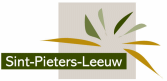 AANVRAAG ONTLENING GEMEENTELIJK  MATERIAALAANVRAGERAANVRAGERAANVRAGERAANVRAGERNaam vereniging/schoolNaam verantwoordelijke/contactpersoonAdresGsmE-mailadres Categorie(aan te vinken)Categorie Aerkende verenigingpolitieke partij vertegenwoordigd in de gemeenteraadgemeentebestuur uit de regio Pajottenland-Zennevalleiintergemeentelijk samenwerkingsverbandpolitiezone Zennevalleierkende verenigingpolitieke partij vertegenwoordigd in de gemeenteraadgemeentebestuur uit de regio Pajottenland-Zennevalleiintergemeentelijk samenwerkingsverbandpolitiezone ZennevalleiCategorie(aan te vinken)Categorie 0de gemeente, het OCMW, de PEVA, het AGBdoor de gemeente erkende adviesraaddoor de Vlaamse overheid erkende onderwijsinstelling van binnen het grondgebied van Sint-Pieters-Leeuwde gemeente, het OCMW, de PEVA, het AGBdoor de gemeente erkende adviesraaddoor de Vlaamse overheid erkende onderwijsinstelling van binnen het grondgebied van Sint-Pieters-LeeuwACTIVITEITACTIVITEITACTIVITEITACTIVITEITNaam activiteitAardAdresDatumVan   Van   Tot TijdstipVan  Van  Tot GEWENST MATERIAAL AANDUIDEN OP MATERIALENLIJSTGEWENST MATERIAAL AANDUIDEN OP MATERIALENLIJSTGEWENST MATERIAAL AANDUIDEN OP MATERIALENLIJSTGEWENST MATERIAAL AANDUIDEN OP MATERIALENLIJSTAFHALEN/LEVERENAFHALEN/LEVERENAfhalen & terugbrengenOpgepast! Moet in gesloten wagen (geen aanhangwagens!).Adres: Loods Brabantpoort - Pepingensesteenweg 250 – 1600 Sint-Pieters-LeeuwDatum afhalen: ……/……/……	Datum terugbrengen: …../……/…….X Leveren!  30 EUR supplement te betalen, contactpersoon moet aanwezig zijnLeveringsadres: …… …………                        …………………………………………………………………In te vullen door de gemeentelijke  dienstMateriaal wordt  geleverd op: Dag : 	……./……/………	Uur : ……………………………Materiaal wordt opgehaald:    Dag :  ……./……/………	Uur : ……………………………NAAM AANVRAGER:NAAM AANVRAGER:NAAM AANVRAGER:NAAM AANVRAGER:NAAM AANVRAGER:NAAM AANVRAGER:NAAM AANVRAGER:MATERIALEN EN TARIEVENMATERIALEN EN TARIEVENMATERIALEN EN TARIEVENMATERIALEN EN TARIEVENMATERIALEN EN TARIEVENMATERIALEN EN TARIEVENMATERIALEN EN TARIEVENArtikelnr.Omschrijvingmax. beschikbaar 
aantalOpmerkingenPrijs per stuk voor categorie A (in euro)WaarborgGewenst aantal1mobiel podium1Specifiek reglement zie Bijlage I250,00500,002kadertent1Specifiek reglement zie Bijlage II1250,00500,003vouwtenten3Afmeting 3 x 3 meter25,00 100,004podiumelementen702,00(zonder plaatsing) 5,00(met plaatsing)5trap podium226groepstenten6Tijdens zomermaanden enkel voor erkende jeugdverenigingen; kan worden uitgeleend voor de duur van een kamp, inclusief tijd voor levering/ophaling10,007veldbedjes30Tijdens zomermaanden voorbehouden voor eigen werking; kan worden uitgeleend voor de duur van een kamp, inclusief tijd voor levering/ophaling1,008buffettafeldoeken3059panelen60 Per 10 bestellen0,2510receptietafels20111receptietafels capsule (lager model) zonder buffettafeldoeken20112stoelen8000,2513tafels180114bestek lepel240 Wordt enkel per 48 stuks uitgeleend4,8 (0,1 per stuk)15bestek lepeltje192 Wordt enkel per 48 stuks uitgeleend4,8 (0,1 per stuk)16bestek mes240 Wordt enkel per 48 stuks uitgeleend4,8 (0,1 per stuk)17bestek vork240 Wordt enkel per 48 stuks uitgeleend4,8 (0,1 per stuk)18bestek vorkje192 Wordt enkel per 48 stuks uitgeleend4,8 (0,1 per stuk)19borden dessert240 Wordt enkel per 24 stuks uitgeleend2,4 (0,1 per stuk)20borden diep168 Wordt enkel per 24 stuks uitgeleend2,4 (0,1 per stuk)21borden plat216 Wordt enkel per 24 stuks uitgeleend2,4 (0,1 per stuk)22dienbladen10223ecobekers3 bakkenWordt enkel per bak uitgeleend (= 420 bekers);De bekers moeten gereinigd, gedroogd en gestapeld worden teruggeleverd. Per niet-gereinigde beker wordt €0,25 aangerekend. Per verdwenen of beschadigde beker wordt €1 aangerekend. Voor een verdwenen of beschadigde transportbak wordt €30 aangerekend.0,0024glazen schuimwijn216 Wordt enkel per 36 stuks uitgeleend3,6 (0,1 per stuk)25glazen wijn 336 Wordt enkel per 24 stuks uitgeleend2,4 (0,1 per stuk)26tassen en ondertassen480 Wordt enkel per 24 stuks uitgeleend2,4 (0,1 per stuk)27koffiemachine41528megafoon15,0029microfoon 35,0030mobiele geluidsinstallatie220,0031projectiescherm12,0032badminton200,2033combipalenset4 sets3,0034dartsbord + pijlen25,0035diabolo81,0036frisbee100,5037frisbeedoel45,0038hockeybal40,5039hockeydoel41,0040hockeystick201,0041indiaca tennis41,0042kompassen82,0043loopklossen101,0044loopmat44,0045markeerschijven301,0046minibasket201,0047minitennis200,2048petanque53,0049reuzendomino25,0050reuzenganzenbord15,0051reuzenmikado15,0052reuzenyenga25,0053rope skipping301,0054schuiftafel13,0055sjoelbak23,0056speelparachutes41,0057tafelkegelspel13,0058tafeltennisbal200,5059tafeltennispallet101,0060tonspel13,0061toptafel13,0062trektouw21,0063trou-madame13,0064verkeerskegels200,5065vier op een rij25,0066vortex werpballen51,0067vuurkorven65,0068basisveiligheidskit115,0069fluovestje 201,0070kunststofpijlen1500Wordt enkel per 10 stuks uitgeleend0,25 (0,025 per stuk)71nadars2000,00